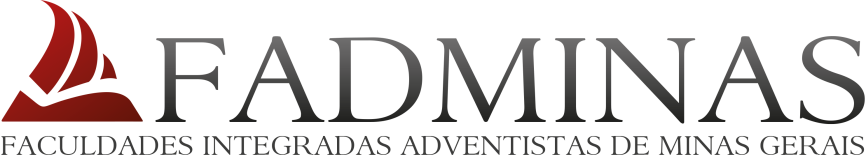 CURSO DE PEDAGOGIARELATÓRIO DE ESTÁGIO SUPERVISIONADO DE PEDAGOGIATÍTULO: subtítulo se houverAUTORLAVRAS, MGAnoTÍTULO: subtítuloRelatório de Estágio Supervisionado apresentado ao Curso de Graduação em Pedagogia das Faculdades Integradas Adventistas de Minas Gerais, como requisito do Estágio Supervisionado na Educação Infantil.AUTOROrientador: Prof.(a) Nome do(a) orientador(a)LAVRAS, MGAnoSUMÁRIO1        INTRODUÇÃO	32        DESENVOLVIMENTO	42.1     Diagnóstico e caracterização da escola	42.2     Observação das aulas e regência e suas atividades desenvolvidas na sala de aula	52.3     Roteiro do plano de aula que será estruturado para todo o estágio[...] maneira:	62.3.1  Tema da aula	72.3.2  Objetivos (gerais e específicos):	82.3.3   Aspectos metodológicos:	92.3.4  Conteúdo	102.3.5  Forma de avaliação	112.3.6  Referências bibliográficas	123       ATIVIDADE DA PRÁTICA DOCENTE REALIZADA PELO ESTAGIÁRIO(A):	134       CONSIDERAÇÕES FINAIS	14           REFERÊNCIAS	15           ANEXOS	161 INTRODUÇÃOApresentar discussão acerca da importância do estágio para a formação do professor na Educação Infantil e especificar as partes que compõem o relatório. 	2 DESENVOLVIMENTO	2.1 Diagnóstico e caracterização da escolaNome da Escola: Endereço: 								Cidade:Turnos de funcionamento: Níveis de Ensino: 							Números de Alunos:Documentos de Portaria de autorização/reconhecimento: Caracterização socioeconômica dos alunos: Apresentar o inventário físico da escola:Salas de aula 			Sala de Coordenação e DireçãoBanheiros			Quadra				Auditório Laboratório de Informática, etcIdentificar o quantitativo de funcionário e suas funções;Quantidade	Cargo/FunçãoListar os recursos e equipamentos disponibilizados pela escola, etc.______________________________________________________________________________________________________________________________________________________________________________________________________________________________________________________________________________________________________________________________________________________________2.2 Observação das aulas e regência e suas atividades desenvolvidas na sala de aulaDescrever e analisar criticamente, a partir das aulas observadas, aspectos relacionados à pratica docente, considerando: o domínio de conteúdo, domínio de classe, interação professor - aluno, aluno - professor e aluno-aluno, metodologias empregadas, gestão de sala de aula, planejamento de aulas, formas de avaliação. Na regência de aulas, fazer relato da experiência vivenciada, pelo estagiário(a), destacando aspectos positivos e negativos(aprendizagem, dificuldades enfrentadas, indisciplina, acessibilidade à escola, direção, professores, disponibilidade de materiais didáticos, nível de aprendizagem dos alunos, etc). 2.3 Roteiro do “plano de aula” que será estruturado para todo o estágio supervisionado da seguinte maneira:IDENTIFICAÇÃO2.3.1 Tema da aulaTrata-se do assunto a ser abordado durante as aulas. Apresentá-lo objetivamente, em poucas palavras.2.3.2 Objetivos (gerais e específicos)Especificar o que se pretende com o assunto/tema abordado.2.3.3 Aspectos metodológicosComo serão operacionalizadas as aulas. Quais serão os recursos didáticos empregados (mapas,lousa,vídeo projetor, vídeo, livros, artigos, etc).2.3.4 ConteúdoApresentação, em linhas gerais, das informações e conceitos que farão parte da aula. Em outras palavras, o estagiário deve elaborar um resumo do texto teórico que embasará a abordagem do tema proposto.2.3.5 Forma de avaliaçãoEspecificar que tipo de avaliação será utilizado para a verificação da aprendizagem do alunado da turma estagiada.(debates, produção de texto, questionário, etc).2.3.6 Referências bibliográficasCitar as obras pesquisadas para a elaboração do Plano de Aula. 3 ATIVIDADE DA PRÁTICA DOCENTE REALIZADA PELO ESTAGIÁRIO (A)Como parte do processo de formação do estagiário(a) deve fazer um relato de sua atividade realizada e os seus resultados alcançados.4 CONSIDERAÇÕES FINAIS Expor sua percepção, de forma crítica, acerca da realização do Estágio Supervisionado e das experiências vividas. REFERÊNCIASListar as fontes consultadas para a elaboração de todas as etapas do estágio e do relatório final (livros, artigos de revistas científicas, PCN’s, DCN’s, jornais, sites de internet, etc).ANEXOSEstagiário(a):Estagiário(a):Estagiário(a):Estagiário(a):Curso:                                                                           Curso:                                                                           Período:Período:Escola estagiada:                  Escola estagiada:                  Escola estagiada:                  Escola estagiada:                  Disciplina e Tema da aula/Atividade/Eixo:Disciplina e Tema da aula/Atividade/Eixo:Disciplina e Tema da aula/Atividade/Eixo:Disciplina e Tema da aula/Atividade/Eixo:Série:                                                     Turma:                                 Turma:                                 Turno:Professor(a) regente:Professor(a) regente:Professor(a) regente:Professor(a) regente:Assinatura do professor(a) orientador(a):                                 ____________________________________Assinatura do professor(a) orientador(a):                                 ____________________________________Assinatura do professor(a) orientador(a):                                 ____________________________________Assinatura do professor(a) orientador(a):                                 ____________________________________